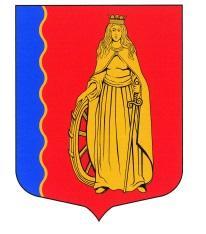 МУНИЦИПАЛЬНОЕ ОБРАЗОВАНИЕ«МУРИНСКОЕ ГОРОДСКОЕ ПОСЕЛЕНИЕ»ВСЕВОЛОЖСКОГО МУНИЦИПАЛЬНОГО РАЙОНАЛЕНИНГРАДСКОЙ ОБЛАСТИСОВЕТ ДЕПУТАТОВ ЧЕТВЕРТОГО СОЗЫВАРЕШЕНИЕ«24» июня 2020 г.                           г. Мурино                                               № 73  В соответствии с Федеральным законом от 06.10.2003 № 131-ФЗ «Об общих принципах организации местного самоуправления в Российской Федерации», Уставом муниципального образования, совет депутатов РЕШИЛ:1. Принять из собственности АО «Арсенал-1» в муниципальную собственность муниципального образования «Муринское городское поселение» Всеволожского муниципального района Ленинградской области объект недвижимости – автодорогу, расположенную по адресу: Ленинградская область, Всеволожский район, г. Мурино, бульвар Менделеева, протяжённость 512 м, кадастровый номер 47:07:0722001:92165.Администрации муниципального образования «Муринское городское поселение» Всеволожского муниципального района Ленинградской области осуществить мероприятия по подготовке и формированию документации по принятию имущества в муниципальную собственность.2. Опубликовать настоящее решение в газете «Муринская панорама» и на официальном сайте в информационно-телекоммуникационной сети Интернет www.администрация-мурино.рф.3. Настоящее решение вступает в силу с момента его принятия.4. Контроль исполнения настоящего решения возложить на главу муниципального образования.Глава муниципального образования                                           Д.В. КузьминО приёме в муниципальную собственность муниципального образования «Муринское городское поселение» Всеволожского муниципального района Ленинградской области имущества,           принадлежащего АО «Арсенал-1»